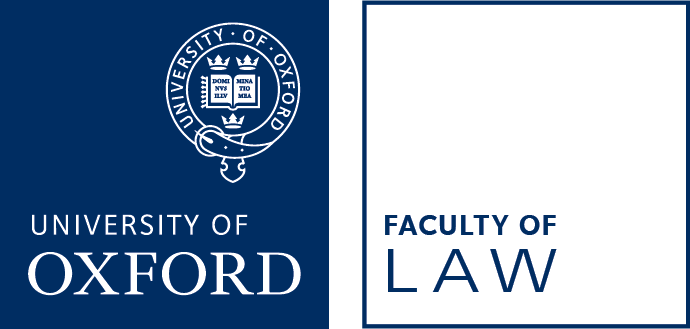 Faculty IT Equipment FundPlease complete this application form and submit it to Jackie Hall, Law Faculty Office, St Cross Building, St Cross Road (jackie.hall@law.ox.ac.uk) by Friday of Week 2Please note that requests to this fund must conform to the IT Equipment Fund Guidelines on the Faculty website here: https://www.law.ox.ac.uk/content/resources-staff - namely, a laptop costing up to £1,200 and a desktop costing up to £1,000, or instead of a laptop and a desktop: a budget of up to £1,700 for a higher-specification laptop or desktop.  Any such bid should include related accessories, e.g. a monitor and keyboard to go with a laptop.  Equipment requested from this fund should normally be selected from the Manor Road Purchasing site - https://mrbproducts.z33.web.core.windows.net/law/ 1. Name of Applicant:						2. Date of application:3. Your post type:  Associate Professor/Statutory Professor/Departmental Lecturer 3. Please indicate which of the following you require:4. Have you selected your items from the Manor Road IT list?   YES/NOIf not, please provide a brief explanation why, and for any item costing more than £1,000 (including VAT) that is not from a University supplier, provide three alternative quotes.5. Have the Manor Road IT Team provided any advice about your selections?  YES/NO6. Please provide the exact specification of your selected item(s), or give a brief but specific description of the equipment required:7. Justification for the purchase of the equipment, if beyond the standard budget provision:8. Where replacement equipment is required, what equipment is currently held and what arrangements are proposed for its disposal?  Any equipment purchased with the use of Faculty funds will have to be returned to the Faculty and data disposed of safely.9. Have you previously received a grant from any source for IT equipment over the last 4 years?  If yes, please indicate:Equipment Purchased:Cost:Date of Purchase:Source of funding for the equipment:   10. If the total cost of what is requested above exceeds the Faculty IT Equipment Fund budget, please state here what alternative Faculty fund will cover the remainder of the cost.  For example, a faculty officer allowance, start-up grant, research grant, donation, trust fund, etc. Approved by:NotesHardware:LaptopDesktopPrinterAccessoriesOther - Software: